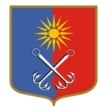 КИРОВСКИЙ МУНИЦИПАЛЬНЫЙ РАЙОНЛЕНИНГРАДСКОЙ ОБЛАСТИАДМИНИСТРАЦИЯОТРАДНЕНСКОГО ГОРОДСКОГО ПОСЕЛЕНИЯП О С Т А Н О В Л Е Н И Еот «03» июля 2020 г.  № 340О внесении изменений в Порядок осуществления внутреннего муниципального финансового контроля в Отрадненском городском поселении Кировского муниципального района Ленинградской области, утверждённый постановлением администрации МО «Город Отрадное» от 08.10.2018 года № 501         В соответствии со статьей 269.2 Бюджетного кодекса Российской Федерации, статьей 99 Федерального закона от 05.04.2013 г. № 44-ФЗ "О контрактной системе в сфере закупок товаров, работ, услуг для обеспечения государственных и муниципальных нужд", с учетом требований приказа Федерального казначейства от 12 марта 2018 г. N 14н в целях организации внутреннего финансового контроля, администрация МО «Город Отрадное» постановляет:1. Внести следующие изменения в Порядок осуществления внутреннего муниципального финансового контроля в Отрадненском городском поселении Кировского муниципального района Ленинградской области, утверждённый постановлением администрации МО «Город Отрадное» от 08.10.2018 года № 501 (далее – Порядок):1.1. Пункт 1.3. Порядка изложить в следующей редакции:«1.3. Полномочиями Комиссии являются:1.3.1. контроль за соблюдением положений правовых актов, регулирующих бюджетные правоотношения, в том числе устанавливающих требования к бухгалтерскому учету и составлению и представлению бухгалтерской (финансовой) отчетности (муниципальных) учреждений;          1.3.2. контроль в сфере закупок, предусмотренный ч. 8 ст. 99  Федерального закона от 05.04.2013 N 44-ФЗ "О контрактной системе в сфере закупок товаров, работ, услуг для обеспечения государственных и муниципальных нужд" (далее 44-ФЗ) для обеспечения муниципальных заказчиков МО «Город Отрадное» (далее – контроль в сфере закупок), в том числе:         1) соблюдение правил нормирования в сфере закупок, установленных в соответствии со статьей 19 44-ФЗ;         2) определение и обоснование начальной (максимальной) цены контракта, цены контракта, заключаемого с единственным поставщиком (подрядчиком, исполнителем), начальной цены единицы товара, работы, услуги, начальной суммы цен единиц товара, работы, услуги;        3) соблюдение предусмотренных 44-ФЗ требований к исполнению, изменению контракта, а также соблюдения условий контракта, в том числе в части соответствия поставленного товара, выполненной работы (ее результата) или оказанной услуги условиям контракта;        4) соответствие использования поставленного товара, выполненной работы (ее результата) или оказанной услуги целям осуществления закупки.         1.3.3. контроль за соблюдением положений правовых актов, обусловливающих публичные нормативные обязательства и обязательства по иным выплатам физическим лицам из бюджетов бюджетной системы Российской Федерации, а также за соблюдением условий договоров (соглашений) о предоставлении средств из соответствующего бюджета, муниципальных контрактов;         1.3.4. контроль за соблюдением условий договоров (соглашений), заключенных в целях исполнения договоров (соглашений) о предоставлении средств из бюджета, а также в случаях, предусмотренных Бюджетным Кодексом РФ, условий договоров (соглашений), заключенных в целях исполнения муниципальных контрактов;          1.3.5. контроль за достоверностью отчетов о результатах предоставления и (или) использования бюджетных средств (средств, предоставленных из бюджета), в том числе отчетов о реализации муниципальных программ, отчетов об исполнении государственных (муниципальных) заданий, отчетов о достижении значений показателей результативности предоставления средств из бюджета.2. Пункт 1.6 Порядка изложить в следующей редакции: «1.6. При осуществлении полномочий по внутреннему муниципальному финансовому контролю членами комиссии:1.6.1. проводятся проверки, ревизии и обследования;1.6.2. направляются объектам контроля акты, заключения, представления и (или) предписания;1.6.3. направляются финансовым органам уведомления о применении бюджетных мер принуждения; 1.6.4. осуществляется производство по делам об административных правонарушениях в порядке, установленном законодательством об административных правонарушениях;1.6.5. назначается (организуется) проведение экспертиз, необходимых для проведения проверок, ревизий и обследований;1.6.6. получается необходимый для осуществления внутреннего государственного (муниципального) финансового контроля постоянный доступ к государственным и муниципальным информационным системам в соответствии с законодательством Российской Федерации об информации, информационных технологиях и о защите информации, законодательством Российской Федерации о государственной и иной охраняемой законом тайне;1.6.7. направляются в суд иски о признании осуществленных закупок товаров, работ, услуг для обеспечения государственных (муниципальных) нужд недействительными в соответствии с Гражданским кодексом Российской Федерации.3. В пункте 1.12 Порядка слова «санкционирование операций» исключить.4. Пункт 1.12.4 Порядка исключить.5. Дополнить Порядок п. 1.23 следующего содержания: «1.23. Внутренний муниципальный финансовый контроль осуществляется в соответствии с федеральными стандартами, утвержденными нормативными правовыми актами Правительства Российской Федерации».6. Настоящее постановление вступает в силу со дня его официального опубликования в сетевом издании «Отрадное вчера, сегодня, завтра».  7. Контроль за исполнением настоящего постановления возложить на начальника финансово-экономического управления администрации МО «Город Отрадное».Глава администрации                                                                                              В.И. ЛетуновскаяРазослано: в дело – 2, ФЭУ, МБУК "КЦ "Фортуна", МКУ "Отрадненская городская библиотека", МБУ СМИ  "Редакция газеты "Отрадное вчера, сегодня, завтра", МКУ «УГХ», МП «УКХ»Первый заместитель главы администрации                                          А.В. АверьяновНачальник ФЭУ                                                                                 Т.В. ГончаренкоНачальник отдела делопроизводства                                                   А.А. ЕмельяноваНачальник управления по правовому и кадровому обеспечению                                                                      Л.В. Цивилева